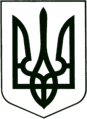      САХНОВЩИНСЬКА РАЙОННА ДЕРЖАВНА АДМІНІСТРАЦІЯВІДДІЛ ОСВІТИНАКАЗПро тимчасове призначення водієм автобуса  БАЗ А079.21, реєстраційний номер АХ 8491 АІ,2005 року випуску, Майстренка Сергія ВолодимировичаУ зв’язку з виробничою необхідністю, а саме хворобою Замули Анатолія Михайловича, водія шкільного автобуса  БАЗ А079.21, реєстраційний номер АХ 8491 АІ, 2005 року випуску, наказую:1. Призначити   тимчасово водієм автобуса  БАЗ А079.21, реєстраційний номер АХ 8491 АІ, 2005 року випуску – Майстренка Сергія Володимировича.З 30.01.2020		2. Водію шкільного автобуса Сергію МАЙСТРЕНКУ виконувати вимоги наказу начальника відділу освіти від 09.08.2019 № 203 «Про здійснення підвозу учнів, вихованців і педагогічних працівників «Шкільним автобусом» до          КЗ «Катеринівський ліцей» у 2019/2020 навчальному році».		3. Контроль за виконанням даного наказу покласти на методиста районного методичного кабінету при  відділі освіти Наталію ПРИХОДЬКО.    Начальник відділу освіти                                                              Г. МОСТОВАЗ наказом начальника відділу освіти від 30.01.2020 № 54 ознайомлені:Майстренко С.В. ___________Кобець С. О. ___________29.01.2020Сахновщина№  54